14 августа 2020 года в Емелькинском сельском поселении проведен сход граждан с участием Главы района Гилманова К.К. и представителями районной администрации. На сходе граждан принимали участие депутаты сельского поселения, руководители общеобразовательных учреждений, а также председатели Совета ветеранов. На сходе поднимались проблемные вопросы на которые были найдены способы решения. Со словами благодарности и признательности за реализованные программы в поселении в адрес президента Республики Татарстан и главы района от имени жителей выступила глава сельского поселения Н.И.Михайлова.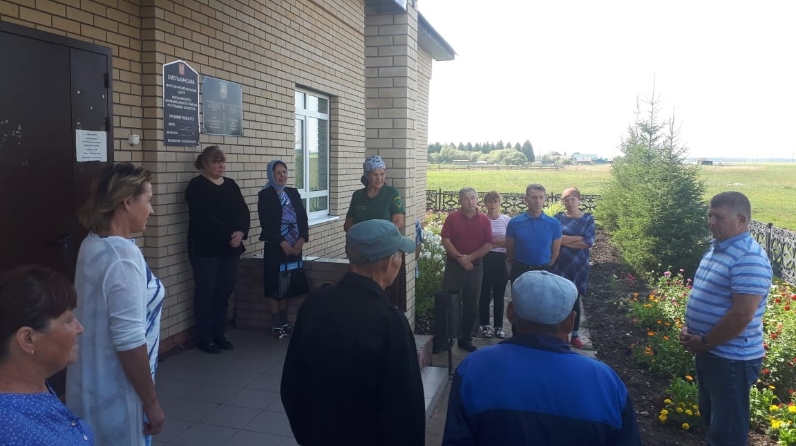 